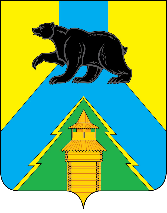 Российская ФедерацияИркутская областьУсть-Удинский районМЭРРАСПОРЯЖЕНИЕ« 29 » декабря 2022 г.  № 805 п. Усть-УдаО создании оперативного штабапо усилению противопожарной безопасности и профилактике возгораний в жилом секторе  на территорииРМО «Усть-Удинский район»  В целях   усиления  противопожарной безопасности и профилактике   возгораний  в жилом секторе на территории РМО «Усть-Удинский район» на период новогодних и рождественских праздников, обеспечения оперативной проработки проблемных вопросов, эффективного реагирования на складывающуюся ситуацию,  в соответствии с  постановлением   Правительства Иркутской области от 27 декабря 2022 года № 1071-пп «Об установлении на территории Иркутской области особого противопожарного режима», в соответствии с  п.21 ч.1 ст.6 Устава района:    1. На период действия особого противопожарного режима с 08 часов 29 декабря 2022г. до 08 часов 9 января 2023 года  создать  оперативный штаб по усилению противопожарной безопасности в жилом секторе  на территории РМО «Усть-Удинский район»   в следующем составе: Чемезов С.Н.- мэра района (председатель комиссии);Менг А.А.- первый заместитель мэра района (зам. председателя комиссии);Медведев А.В. - начальник отдела по делам ГО и ЧС района (секретарь комиссии); Новобрицкий М.А.- директор МКУ ЕДДС  (секретарь комиссии)Горлов Н.А.- начальник отдела  КХТСЭиП администрации района (член комиссии по согласованию);Кибанов Н.С. - начальник отдела полиции №2 (дислокация п. Усть-Уда) МО МВД России «Боханский» (член комиссии по согласованию);Дунаев А.Ю. - начальник 19 ПСЧ 5 ПСО ФПС ГПС ГУ МЧС России по Иркутской области (член комиссии по согласованию);Мамаев П.П. – начальник ОНД и ПР по Усть-Удинскому району (член комиссии по согласованию);Полевова З.В. – начальник отдела культуры администрации района (член комиссии по согласованию);Пешкова Л.В. – начальник УОМО (член комиссии по согласованию);Понхожиева Л.Э. - начальник отдела по делам молодежи и спорта администрации района (член комиссии по согласованию)Главы сельских поселений (по согласованию)2. Исходя из оперативной обстановки оперативному штабу незамедлительно проводить  заседания.3. Управлению делами администрации района (Толмачевой О.С.) опубликовать настоящее распоряжение в установленном порядке на сайте администрации.4. Контроль за исполнением данного распоряжения возложить на первого заместителя мэра района  – заместителя председателя комиссии по чрезвычайным ситуациям и пожарной безопасности Менгом А.А. Мэр РМО «Усть-Удинский район»                                                             С.Н. Чемезов         